Application for Extended HoursBefore completing this form please read the guidance notes at the end of the form.If you are completing this form by hand, please write legibly, in block capitals.  In all cases, ensure that your answers are inside the boxes and written or typed in black ink.  Use additional sheets, if necessary.You may wish to keep a copy of the completed form for your records.This application should only be completed by the Licence Holder of the appropriate Premises Licence or their Agent.Applications must be submitted to the Board at leastfive weeks before the date of the proposed eventNOTES1.	In terms of Section 68 of the Licensing () Act, the Licensing Board may extend the licensed hours if it considers it appropriate to do so in connection with a special event or occasion to be catered for on the premises, or an event of local or national significance.2.	(i) 	In terms of Section 68(2) of the Licensing () Act 2005, the period during 	which Extended Hours can be applied for may not exceed a period of one 	month.(ii)	Please ensure that the ‘from’ and ‘to’ day and dates of the proposed Extended Hours reflect the days on which the extension will begin and end (eg a premises licence may allow a premises to trade until 1.00 am and said premises lodges an Extended Hours application to trade until 2.00 am in respect of a special event.  If the event takes place on a Friday evening, the extended hours application should specify the start date as the Saturday from 1.00 am until 2.00 am hours and not Friday, since the extension will not begin to take effect until 01.00 am on the Saturday morning).3.	It is possible that in very specific circumstances Extended Hours may be required both prior to the commencement of normal Trading Hours and after the termination of normal Trading Hours if so please give full details.4.	(i)	An extended hours application does not allow a premises to sell alcohol for 	consumption off the premises if the relevant Premises Licence only allows the 	sale 	of alcohol on the premises and vice versa.  (ii) 	An extension of hours for the sale of alcohol for consumption off the premises cannot 	extend outwith the hours of 10.00 am to 10.00 pm.5.	Data Protection Act 2018	The information on this form may be held on an electronic register which may be available to members of the public on request.Your privacy is important to us. You can find out how we deal with your personal information here: http://www.falkirk.gov.uk/privacy/law-licensing/licensing/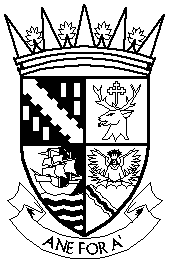  COUNCIL LICENSING BOARDLicensing UnitFalkirk CouncilThe Foundry4 Central ParkCentral BoulevardLarbert, FK5 4RU
Telephone:  01324 501575 e-mail: licensing@falkirk.gov.ukDX 556562Section 1:  PREMISES  DETAILS(a) Premises Licence No(b) Name of Premises(c) Address of Premises	Post CodeTelephone No(d) Current Premises  Licence holder	Name	Address	Post CodeTelephone No	Mobile Tel NoSection 2: NATURE OF EXTENDED HOURS APPLICATION(a) Type of Event: (see note 1)This application is in relation to: (Tick relevant box)(i) a special event or an occasion to be catered for on the premises         or(ii) an event of local or national significance.                                                   				                              (b) Provide details of event to which application refers. (c) Will Children and/or young persons will be present during the hours requested?      YES  / NOIf YES give details(d)	Provide reasons why the extended hours are required and why the event cannot 	take place on the premises within the on sales hours specified in the premises 	operating plan.Section 3: DURATION OF EXTENDED HOURS (a) Period during which the Extended Hours are to have effect (see note 2).FromTimeOnDayDateUntilTimeOnDayDateIf the Extended Hours are not to have effect every day during the proposed period, please provide further details of the days when the extension is not to have effect.(b) Times during which the Extended Hours are to have effect (see note 3).Times for sale of alcohol for consumption on premises.Times for sale of alcohol for consumption off premises (see note 4).FromToFromToFromToFromToSection 4: CHECKLISTI have made or enclosed payment of the fee of £10.00 for the application.  Please tickSection 5: Signature and Declaration by applicant (see note 5).DECLARATIONThe contents of this application are true to the best of my knowledge and belief.Signature…………………………………. Print Name ………………………………………...Date …………………………………………….Capacity: APPLICANT/AGENT/ …………………………..   (delete as appropriate)Telephone number and email address of signatory ………………………………………………………………………………………………………………………………………………………Postal address of signatory …………………………………………………………………………………………………………………………………………………………………………………….………………………………………………………………………………………………………….Post Code …………………………………………………………………………………………For use by the Licensing Board only                                              Application checklistDate receivedFee amountReceipt numberReceived by (INITIALS)